List of Springer Journals Available for Open Access on Institution of Engineers (India) Site. Journal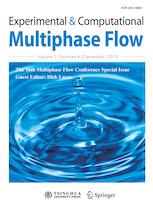 Experimental and Computational Multiphase FlowVolume 1 / 2019Journal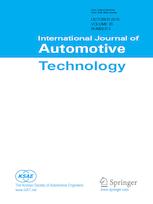 International Journal of Automotive TechnologyVolume 9 / 2008 - Volume 20 / 2019Journal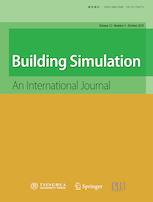 Building SimulationVolume 1 / 2008 - Volume 12 / 2019Journal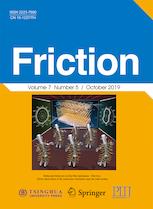 FrictionVolume 1 / 2013 - Volume 7 / 2019Journal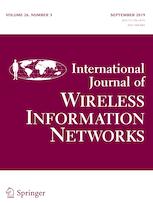 International Journal of Wireless Information NetworksVolume 1 / 1994 - Volume 26 / 2019Journal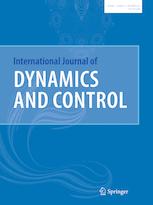 International Journal of Dynamics and ControlVolume 1 / 2013 - Volume 7 / 2019Journal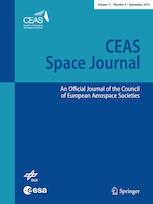 CEAS Space JournalVolume 1 / 2011 - Volume 11 / 2019Journal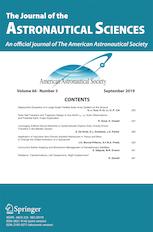 The Journal of the Astronautical SciencesVolume 54 / 2006 - Volume 66 / 2019Journal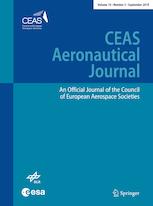 CEAS Aeronautical JournalVolume 1 / 2011 - Volume 10 / 2019Journal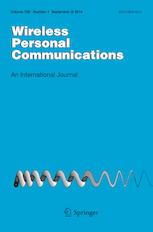 Wireless Personal CommunicationsVolume 1 / 1994 - Volume 108 / 2019Journal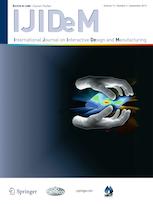 International Journal on Interactive Design and Manufacturing (IJIDeM)Volume 1 / 2007 - Volume 13 / 2019Journal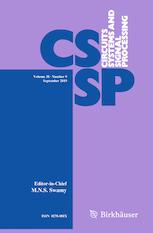 Circuits, Systems, and Signal ProcessingVolume 1 / 1982 - Volume 38 / 2019Journal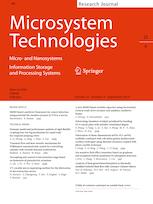 Microsystem TechnologiesVolume 1 / 1995 - Volume 25 / 2019Journal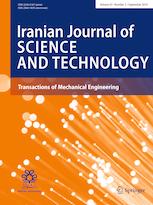 Iranian Journal of Science and Technology, Transactions of Mechanical EngineeringVolume 40 / 2016 - Volume 43 / 2019Journal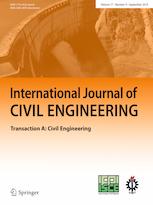 International Journal of Civil EngineeringVolume 14 / 2016 - Volume 17 / 2019Journal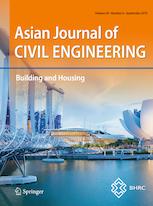 Asian Journal of Civil EngineeringVolume 19 / 2018 - Volume 20 / 2019Journal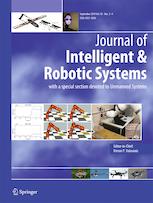 Journal of Intelligent & Robotic SystemsVolume 1 / 1988 - Volume 95 / 2019Journal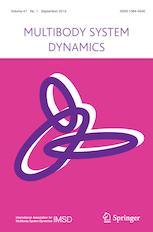 Multibody System DynamicsVolume 1 / 1997 - Volume 47 / 2019Journal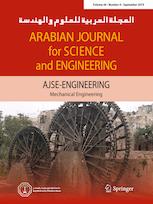 Arabian Journal for Science and EngineeringVolume 36 / 2011 - Volume 44 / 2019Journal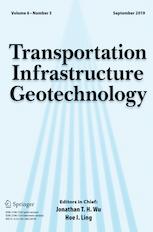 Transportation Infrastructure GeotechnologyVolume 1 / 2014 - Volume 6 / 2019Top of FormJournal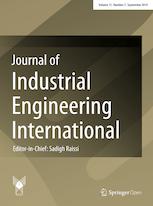 Journal of Industrial Engineering InternationalVolume 8 / 2012 - Volume 15 / 2019Journal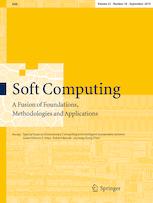 Soft ComputingVolume 1 / 1997 - Volume 23 / 2019Journal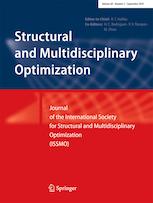 Structural and Multidisciplinary OptimizationVolume 1 / 1989 - Volume 60 / 2019Journal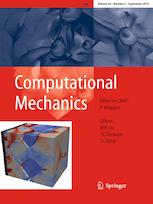 Computational MechanicsVolume 1 / 1986 - Volume 64 / 2019Journal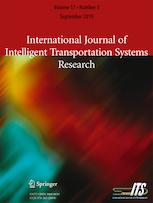 International Journal of Intelligent Transportation Systems ResearchVolume 8 / 2010 - Volume 17 / 2019Journal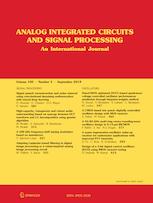 Analog Integrated Circuits and Signal ProcessingVolume 1 / 1991 - Volume 100 / 2019Journal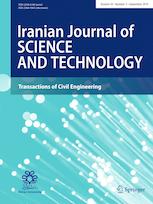 Iranian Journal of Science and Technology, Transactions of Civil EngineeringVolume 40 / 2016 - Volume 43 / 2019Journal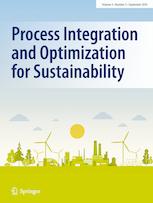 Process Integration and Optimization for SustainabilityVolume 1 / 2017 - Volume 3 / 2019Journal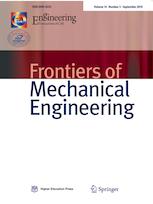 Frontiers of Mechanical EngineeringVolume 1 / 2006 - Volume 14 / 2019Journal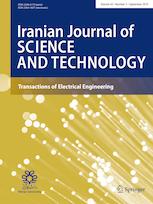 Iranian Journal of Science and Technology, Transactions of Electrical EngineeringVolume 40 / 2016 - Volume 43 / 2019Journal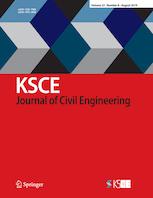 KSCE Journal of Civil EngineeringVolume 1 / 1997 - Volume 23 / 2019Journal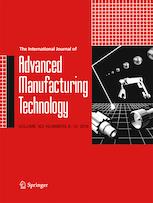 The International Journal of Advanced Manufacturing TechnologyVolume 1 / 1986 - Volume 103 / 2019Journal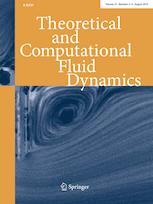 Theoretical and Computational Fluid DynamicsVolume 1 / 1989 - Volume 33 / 2019Journal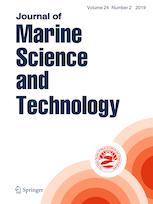 Journal of Marine Science and TechnologyVolume 1 / 1996 - Volume 24 / 2019Journal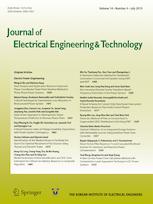 Journal of Electrical Engineering & TechnologyVolume 14 / 2019Journal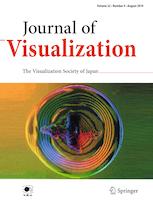 Journal of VisualizationVolume 1 / 1998 - Volume 22 / 2019Journal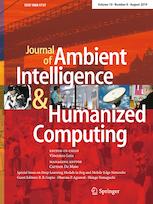 Journal of Ambient Intelligence and Humanized ComputingVolume 1 / 2010 - Volume 10 / 2019Journal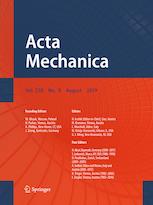 Acta MechanicaVolume 1 / 1965 - Volume 230 / 2019Journal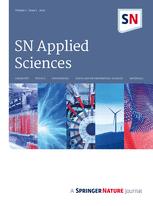 SN Applied SciencesVolume 1 / 2019Journal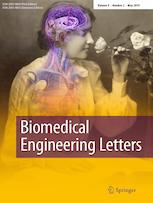 Biomedical Engineering LettersVolume 1 / 2011 - Volume 9 / 2019Top of FormJournal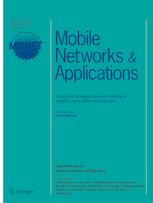 Mobile Networks and ApplicationsVolume 1 / 1996 - Volume 24 / 2019Journal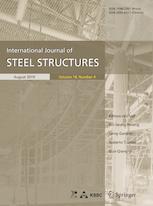 International Journal of Steel StructuresVolume 9 / 2009 - Volume 19 / 2019Journal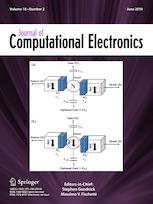 Journal of Computational ElectronicsVolume 1 / 2002 - Volume 18 / 2019Journal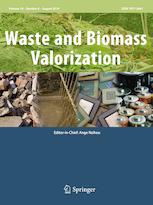 Waste and Biomass ValorizationVolume 1 / 2010 - Volume 10 / 2019Journal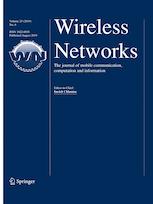 Wireless NetworksVolume 1 / 1995 - Volume 25 / 2019Journal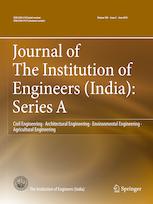 Journal of The Institution of Engineers (India): Series AVolume 93 / 2012 - Volume 100 / 2019Journal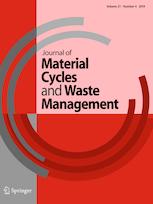 Journal of Material Cycles and Waste ManagementVolume 1 / 1999 - Volume 21 / 2019Journal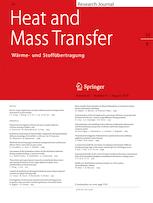 Heat and Mass TransferVolume 1 / 1968 - Volume 55 / 2019Journal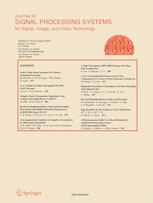 Journal of Signal Processing SystemsVolume 1 / 1989 - Volume 91 / 2019Journal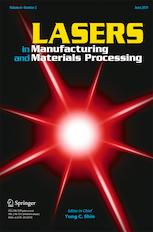 Lasers in Manufacturing and Materials ProcessingVolume 1 / 2014 - Volume 6 / 2019Journal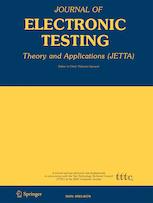 Journal of Electronic TestingVolume 1 / 1990 - Volume 35 / 2019Journal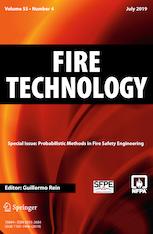 Fire TechnologyVolume 1 / 1965 - Volume 55 / 2019Journal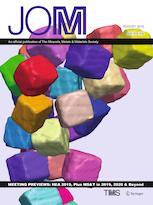 JOMVolume 1 / 1949 - Volume 71 / 2019Journal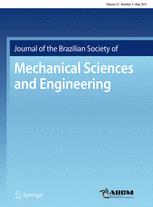 Journal of the Brazilian Society of Mechanical Sciences and EngineeringVolume 35 / 2013 - Volume 41 / 2019Journal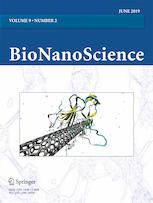 BioNanoScienceVolume 1 / 2011 - Volume 9 / 2019Journal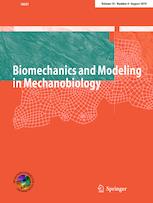 Biomechanics and Modeling in MechanobiologyVolume 1 / 2002 - Volume 18 / 2019Journal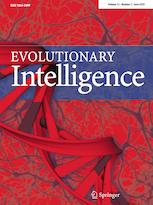 Evolutionary IntelligenceVolume 1 / 2008 - Volume 12 / 2019Journal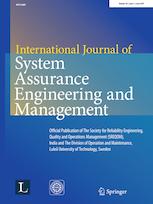 International Journal of System Assurance Engineering and ManagementVolume 1 / 2010 - Volume 10 / 2019Journal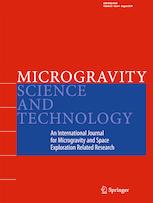 Microgravity Science and TechnologyVolume 13 / 2001 - Volume 31 / 2019Journal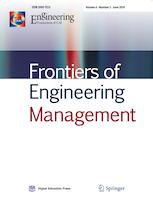 Frontiers of Engineering ManagementVolume 6 / 2019Top of FormJournal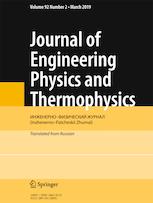 Journal of Engineering Physics and ThermophysicsVolume 8 / 1965 - Volume 92 / 2019Journal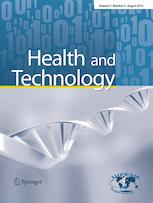 Health and TechnologyVolume 1 / 2011 - Volume 9 / 2019Journal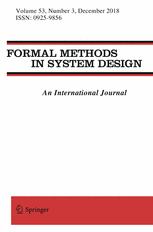 Formal Methods in System DesignVolume 1 / 1992 - Volume 53 / 2018Journal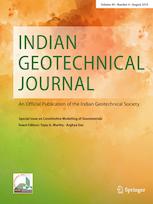 Indian Geotechnical JournalVolume 42 / 2012 - Volume 49 / 2019Journal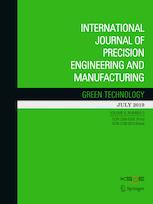 International Journal of Precision Engineering and Manufacturing-Green TechnologyVolume 1 / 2014 - Volume 6 / 2019Journal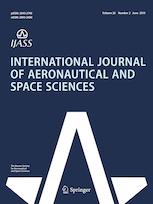 International Journal of Aeronautical and Space SciencesVolume 19 / 2018 - Volume 20 / 2019Journal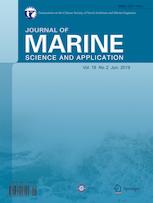 Journal of Marine Science and ApplicationVolume 1 / 2002 - Volume 18 / 2019Journal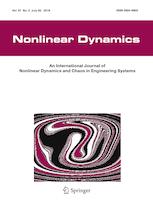 Nonlinear DynamicsVolume 1 / 1990 - Volume 97 / 2019Journal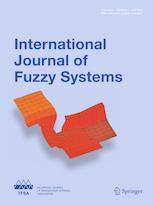 International Journal of Fuzzy SystemsVolume 17 / 2015 - Volume 21 / 2019Journal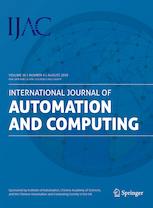 International Journal of Automation and ComputingVolume 1 / 2004 - Volume 16 / 2019Journal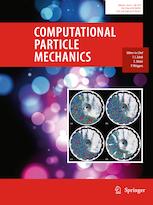 Computational Particle MechanicsVolume 1 / 2014 - Volume 6 / 2019Journal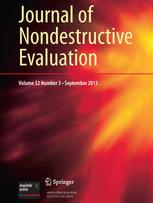 Journal of Nondestructive EvaluationVolume 1 / 1980 - Volume 38 / 2018Journal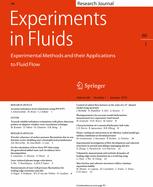 Experiments in FluidsVolume 1 / 1983 - Volume 60 / 2019Journal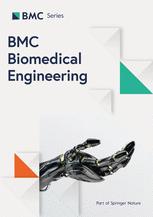 BMC Biomedical EngineeringVolume 1 / 2019Journal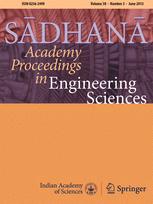 SādhanāVolume 1 / 1978 - Volume 44 / 2019Journal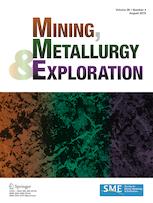 Mining, Metallurgy & ExplorationVolume 1 / 1984 - Volume 36 / 2019Journal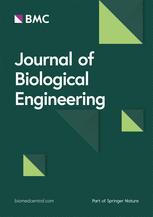 Journal of Biological EngineeringVolume 1 / 2007 - Volume 13 / 2019Journal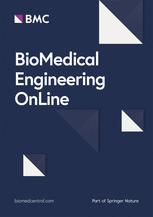 BioMedical Engineering OnLineVolume 1 / 2002 - Volume 18 / 2019Journal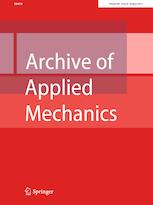 Archive of Applied MechanicsVolume 1 / 1930 - Volume 89 / 2019Journal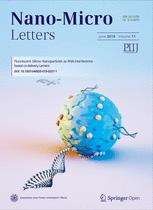 Nano-Micro LettersVolume 1 / 2009 - Volume 11 / 2019Top of FormJournal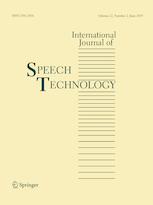 International Journal of Speech TechnologyVolume 1 / 1997 - Volume 22 / 2019Journal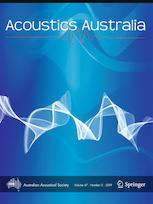 Acoustics AustraliaVolume 43 / 2015 - Volume 47 / 2019Journal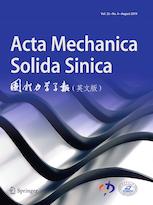 Acta Mechanica Solida SinicaVolume 19 / 2006 - Volume 32 / 2019Journal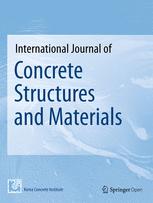 International Journal of Concrete Structures and MaterialsVolume 6 / 2012 - Volume 13 / 2019Journal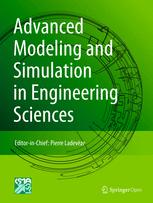 Advanced Modeling and Simulation in Engineering SciencesVolume 1 / 2014 - Volume 6 / 2019Journal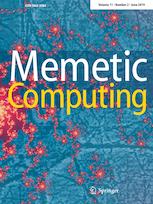 Memetic ComputingVolume 1 / 2009 - Volume 11 / 2019Journal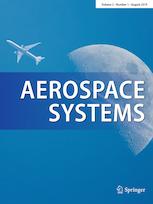 Aerospace SystemsVolume 1 / 2018 - Volume 2 / 2019Journal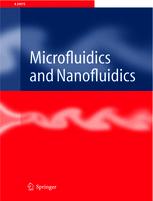 Microfluidics and NanofluidicsVolume 1 / 2005 - Volume 23 / 2019Journal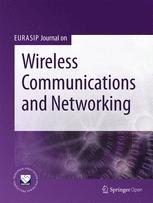 EURASIP Journal on Wireless Communications and NetworkingVolume 2004 / 2004 - Volume 2019 / 2019Journal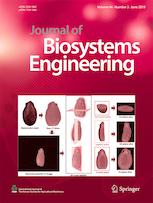 Journal of Biosystems EngineeringVolume 44 / 2019Journal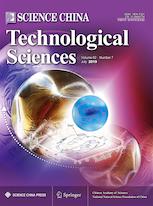 Science China Technological SciencesVolume 40 / 1997 - Volume 62 / 2019Journal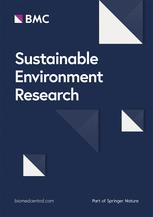 Sustainable Environment ResearchVolume 29 / 2019Journal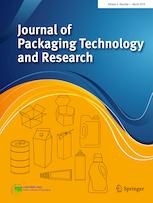 Journal of Packaging Technology and ResearchVolume 1 / 2017 - Volume 3 / 2019Journal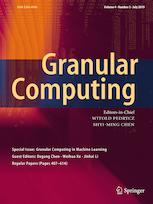 Granular ComputingVolume 1 / 2016 - Volume 4 / 2019Journal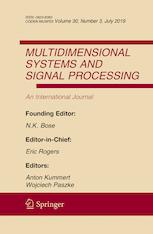 Multidimensional Systems and Signal ProcessingVolume 1 / 1990 - Volume 30 / 2019Journal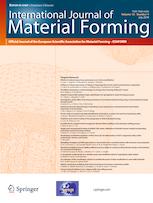 International Journal of Material FormingVolume 1 / 2008 - Volume 12 / 2019Journal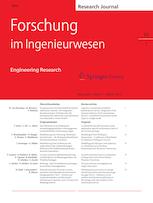 Forschung im IngenieurwesenVolume 1 / 1930 - Volume 83 / 2019Journal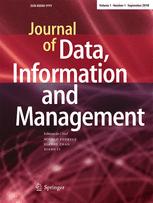 Journal of Data, Information and ManagementJournal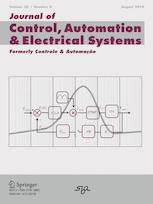 Journal of Control, Automation and Electrical SystemsVolume 24 / 2013 - Volume 30 / 2019Journal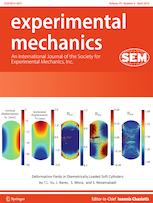 Experimental MechanicsVolume 1 / 1961 - Volume 59 / 2019Top of FormJournal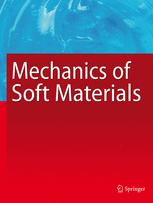 Mechanics of Soft MaterialsVolume 1 / 2019Journal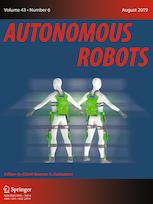 Autonomous RobotsVolume 1 / 1994 - Volume 43 / 2019Journal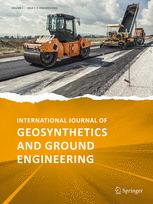 International Journal of Geosynthetics and Ground EngineeringVolume 1 / 2015 - Volume 5 / 2019Journal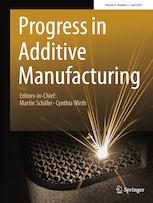 Progress in Additive ManufacturingVolume 1 / 2016 - Volume 4 / 2019Journal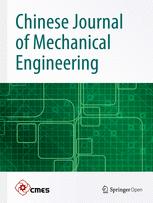 Chinese Journal of Mechanical EngineeringVolume 25 / 2012 - Volume 32 / 2019Journal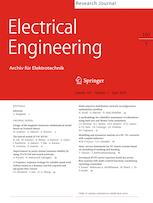 Electrical EngineeringVolume 1 / 1912 - Volume 101 / 2019Journal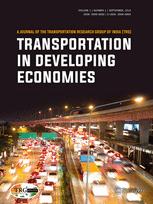 Transportation in Developing EconomiesVolume 1 / 2015 - Volume 5 / 2019Journal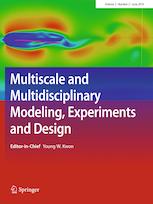 Multiscale and Multidisciplinary Modeling, Experiments and DesignVolume 1 / 2018 - Volume 2 / 2019Journal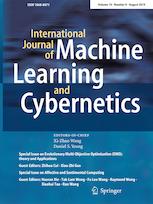 International Journal of Machine Learning and CyberneticsVolume 1 / 2010 - Volume 10 / 2019Journal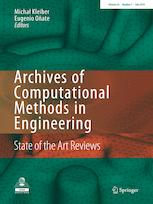 Archives of Computational Methods in EngineeringVolume 1 / 1994 - Volume 26 / 2019Journal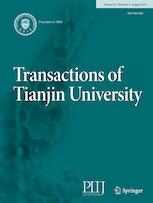 Transactions of Tianjin UniversityVolume 14 / 2008 - Volume 25 / 2019Journal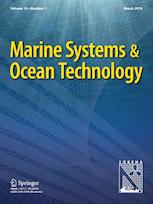 Marine Systems & Ocean TechnologyVolume 1 / 2005 - Volume 14 / 2019Journal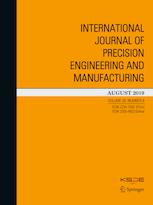 International Journal of Precision Engineering and ManufacturingVolume 10 / 2009 - Volume 20 / 2019Journal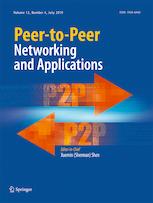 Peer-to-Peer Networking and ApplicationsVolume 1 / 2008 - Volume 12 / 2019Journal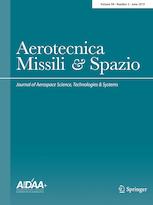 Aerotecnica Missili & SpazioVolume 92 / 2013 - Volume 98 / 2019Journal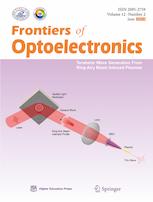 Frontiers of OptoelectronicsVolume 1 / 2008 - Volume 12 / 2019Journal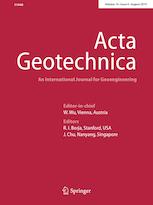 Acta GeotechnicaVolume 1 / 2006 - Volume 14 / 2019Journal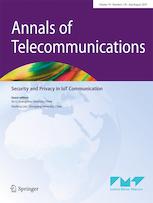 Annals of TelecommunicationsVolume 1 / 1946 - Volume 74 / 2019Journal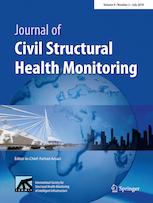 Journal of Civil Structural Health MonitoringVolume 1 / 2011 - Volume 9 / 2019Journal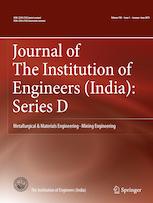 Journal of The Institution of Engineers (India): Series DVolume 93 / 2012 - Volume 100 / 2019Top of FormJournal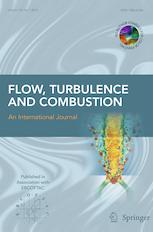 Flow, Turbulence and CombustionVolume 1 / 1949 - Volume 103 / 2019Journal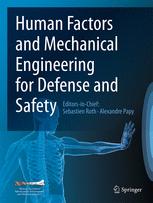 Human Factors and Mechanical Engineering for Defense and SafetyVolume 1 / 2017 - Volume 3 / 2019Journal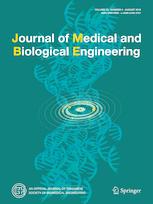 Journal of Medical and Biological EngineeringVolume 35 / 2015 - Volume 39 / 2019Journal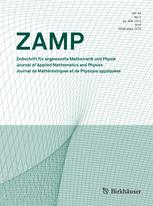 Zeitschrift für angewandte Mathematik und PhysikVolume 1 / 1950 - Volume 70 / 2019Journal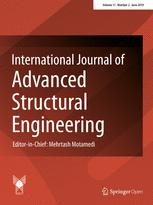 International Journal of Advanced Structural EngineeringVolume 4 / 2012 - Volume 11 / 2019Journal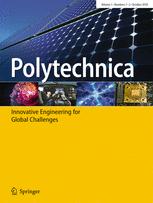 PolytechnicaVolume 1 / 2018Journal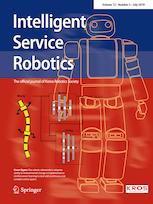 Intelligent Service RoboticsVolume 1 / 2008 - Volume 12 / 2019Journal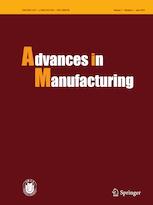 Advances in ManufacturingVolume 1 / 2013 - Volume 7 / 2019Journal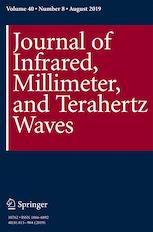 Journal of Infrared, Millimeter, and Terahertz WavesVolume 1 / 1980 - Volume 40 / 2019Journal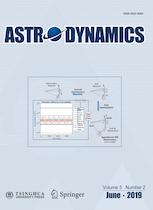 AstrodynamicsVolume 1 / 2017 - Volume 3 / 2019Journal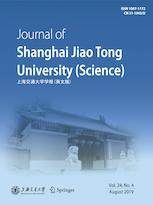 Journal of Shanghai Jiaotong University (Science)Volume 13 / 2008 - Volume 24 / 2019Journal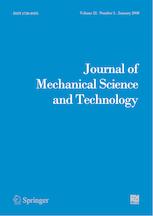 Journal of Mechanical Science and TechnologyVolume 1 / 1987 - Volume 33 / 2019Journal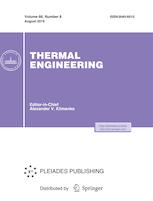 Thermal EngineeringVolume 53 / 2006 - Volume 66 / 2019Journal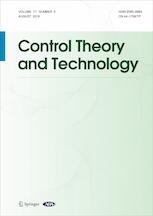 Control Theory and TechnologyVolume 1 / 2003 - Volume 17 / 2019Journal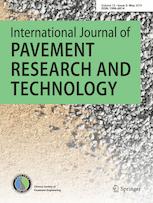 International Journal of Pavement Research and TechnologyVolume 12 / 2019Journal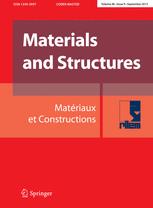 Materials and StructuresVolume 1 / 1968 - Volume 52 / 2019Journal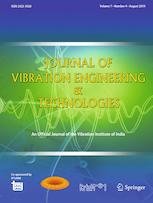 Journal of Vibration Engineering & TechnologiesVolume 6 / 2018 - Volume 7 / 2019Journal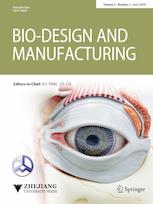 Bio-Design and ManufacturingVolume 1 / 2018 - Volume 2 / 2019Journal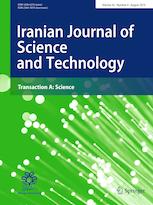 Iranian Journal of Science and Technology, Transactions A: ScienceVolume 40 / 2016 - Volume 43 / 2019Journal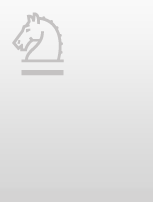 Journal of Zhejiang University-SCIENCE AVolume 1 / 2000 - Volume 20 / 2019Top of FormJournal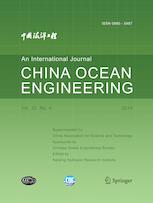 China Ocean EngineeringVolume 25 / 2011 - Volume 33 / 2019Journal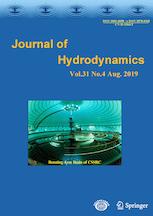 Journal of HydrodynamicsVolume 18 / 2006 - Volume 31 / 2019Journal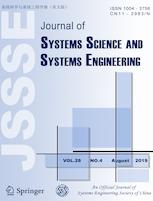 Journal of Systems Science and Systems EngineeringVolume 12 / 2003 - Volume 28 / 2019Journal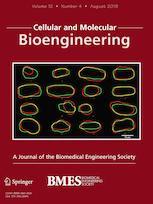 Cellular and Molecular BioengineeringVolume 1 / 2008 - Volume 12 / 2019Journal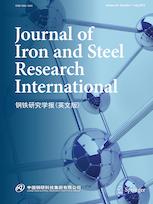 Journal of Iron and Steel Research InternationalVolume 13 / 2006 - Volume 26 / 2019Journal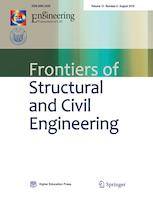 Frontiers of Structural and Civil EngineeringVolume 1 / 2007 - Volume 13 / 2019Journal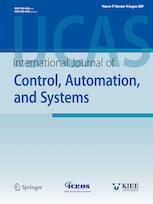 International Journal of Control, Automation and SystemsVolume 7 / 2009 - Volume 17 / 2019Journal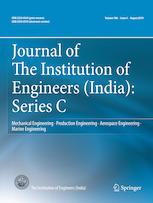 Journal of The Institution of Engineers (India): Series CVolume 93 / 2012 - Volume 100 / 2019Journal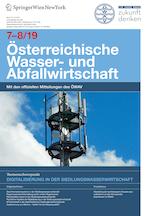 Österreichische Wasser- und AbfallwirtschaftVolume 57 / 2005 - Volume 71 / 2019Journal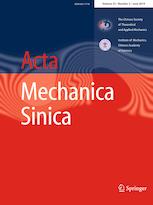 Acta Mechanica SinicaVolume 1 / 1985 - Volume 35 / 2019Journal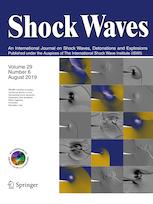 Shock WavesVolume 1 / 1991 - Volume 29 / 2019Journal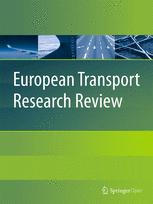 European Transport Research ReviewVolume 1 / 2009 - Volume 11 / 2019Journal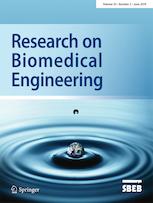 Research on Biomedical EngineeringVolume 35 / 2019Journal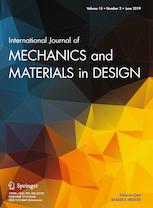 International Journal of Mechanics and Materials in DesignVolume 1 / 2004 - Volume 15 / 2019Journal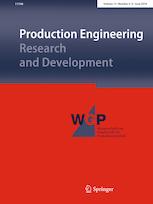 Production EngineeringVolume 1 / 2007 - Volume 13 / 2019Journal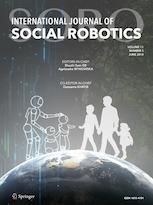 International Journal of Social RoboticsVolume 1 / 2009 - Volume 11 / 2019Journal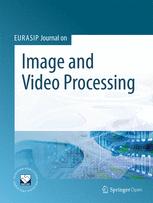 EURASIP Journal on Image and Video ProcessingVolume 2007 / 2007 - Volume 2019 / 2019Journal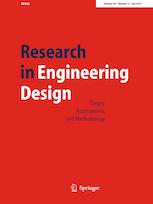 Research in Engineering DesignVolume 1 / 1989 - Volume 30 / 2019Journal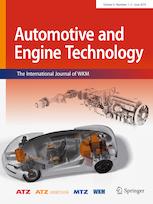 Automotive and Engine TechnologyVolume 1 / 2016 - Volume 4 / 2019Journal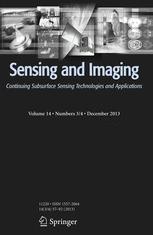 Sensing and ImagingVolume 1 / 2000 - Volume 20 / 2019Top of FormJournal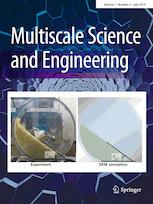 Multiscale Science and EngineeringVolume 1 / 2019Journal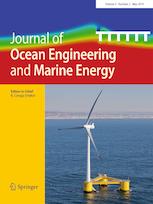 Journal of Ocean Engineering and Marine EnergyVolume 1 / 2015 - Volume 5 / 2019Journal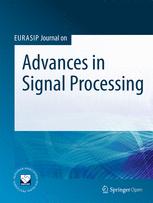 EURASIP Journal on Advances in Signal ProcessingVolume 2001 / 2001 - Volume 2019 / 2019Journal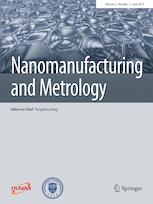 Nanomanufacturing and MetrologyVolume 1 / 2018 - Volume 2 / 2019Journal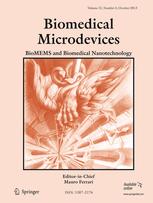 Biomedical MicrodevicesVolume 1 / 1998 - Volume 21 / 2019Journal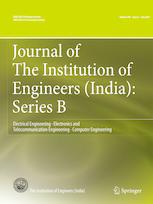 Journal of The Institution of Engineers (India): Series BVolume 93 / 2012 - Volume 100 / 2019Journal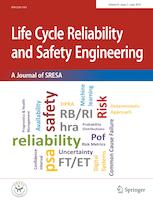 Life Cycle Reliability and Safety EngineeringVolume 6 / 2017 - Volume 8 / 2019Journal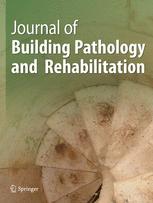 Journal of Building Pathology and RehabilitationVolume 1 / 2016 - Volume 4 / 2019Journal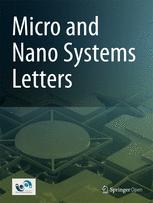 Micro and Nano Systems LettersVolume 1 / 2013 - Volume 7 / 2019Journal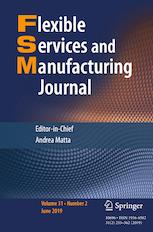 Flexible Services and Manufacturing JournalVolume 1 / 1989 - Volume 31 / 2019Journal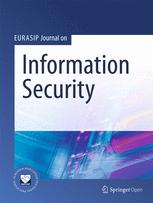 EURASIP Journal on Information SecurityVolume 2007 / 2007 - Volume 2019 / 2019Journal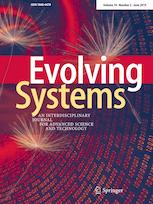 Evolving SystemsVolume 1 / 2010 - Volume 10 / 2019Journal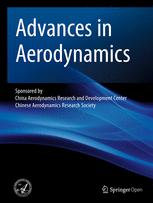 Advances in AerodynamicsVolume 1 / 2019Journal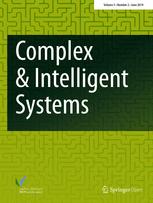 Complex & Intelligent SystemsVolume 1 / 2015 - Volume 5 / 2019Journal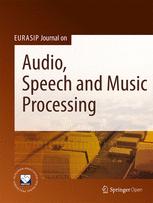 EURASIP Journal on Audio, Speech, and Music ProcessingVolume 2007 / 2007 - Volume 2019 / 2019Journal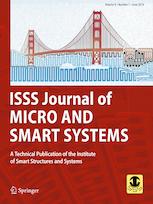 ISSS Journal of Micro and Smart SystemsVolume 6 / 2017 - Volume 8 / 2019Journal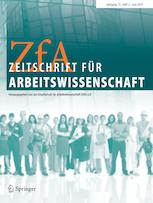 Zeitschrift für ArbeitswissenschaftVolume 65 / 2011 - Volume 73 / 2019Journal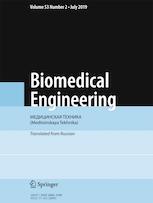 Biomedical EngineeringVolume 1 / 1967 - Volume 53 / 2019Journal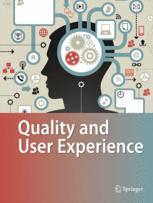 Quality and User ExperienceVolume 1 / 2016 - Volume 4 / 2019Journal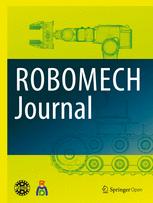 ROBOMECH JournalVolume 1 / 2014 - Volume 6 / 2019Top of FormJournal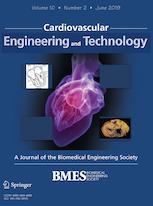 Cardiovascular Engineering and TechnologyVolume 1 / 2010 - Volume 10 / 2019Journal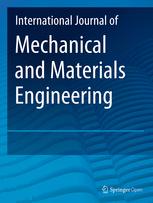 International Journal of Mechanical and Materials EngineeringVolume 9 / 2014 - Volume 14 / 2019Journal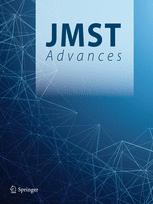 JMST AdvancesJournal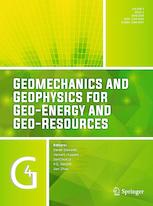 Geomechanics and Geophysics for Geo-Energy and Geo-ResourcesVolume 1 / 2015 - Volume 5 / 2019Journal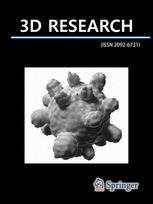 3D ResearchVolume 1 / 2010 - Volume 10 / 2019Journal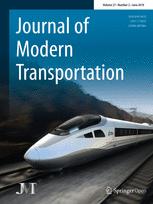 Journal of Modern TransportationVolume 19 / 2011 - Volume 27 / 2019Journal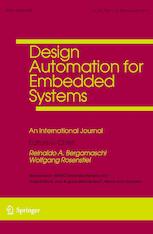 Design Automation for Embedded SystemsVolume 1 / 1996 - Volume 23 / 2019Journal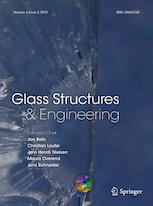 Glass Structures & EngineeringVolume 1 / 2016 - Volume 4 / 2019Journal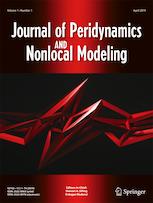 Journal of Peridynamics and Nonlocal ModelingVolume 1 / 2019Journal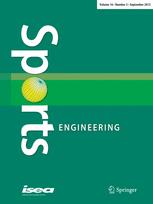 Sports EngineeringVolume 6 / 2003 - Volume 22 / 2019Journal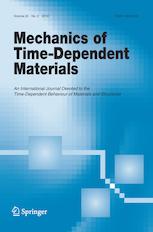 Mechanics of Time-Dependent MaterialsVolume 1 / 1997 - Volume 23 / 2019Journal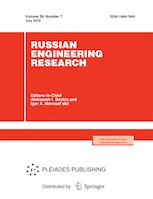 Russian Engineering ResearchVolume 27 / 2007 - Volume 39 / 2019Journal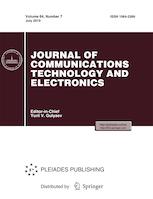 Journal of Communications Technology and ElectronicsVolume 51 / 2006 - Volume 64 / 2019Journal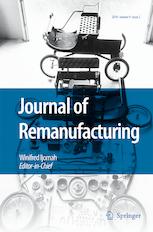 Journal of RemanufacturingVolume 1 / 2011 - Volume 9 / 2019Journal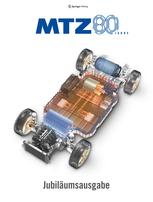 MTZ - Motortechnische ZeitschriftVolume 59 / 1998 - Volume 80 / 2019Journal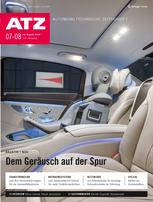 ATZ - Automobiltechnische ZeitschriftVolume 100 / 1998 - Volume 121 / 2019Journal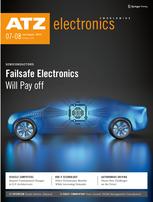 ATZelectronics worldwideVolume 1 / 2006 - Volume 14 / 2019Journal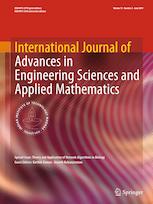 International Journal of Advances in Engineering Sciences and Applied MathematicsVolume 1 / 2009 - Volume 11 / 2019Journal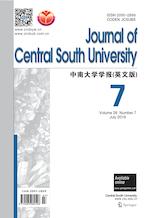 Journal of Central South UniversityVolume 1 / 1994 - Volume 26 / 2019Journal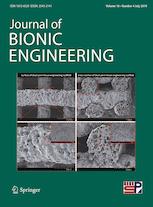 Journal of Bionic EngineeringVolume 1 / 2004 - Volume 16 / 2019Top of FormJournal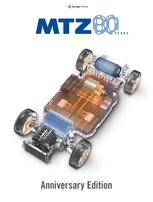 MTZ worldwideVolume 63 / 2002 - Volume 80 / 2019Journal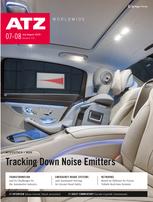 ATZ worldwideVolume 103 / 2001 - Volume 121 / 2019Journal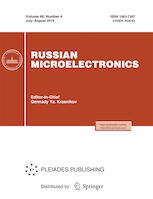 Russian MicroelectronicsVolume 29 / 2000 - Volume 48 / 2019Journal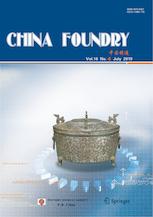 China FoundryVolume 13 / 2016 - Volume 16 / 2019Journal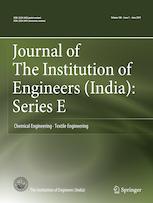 Journal of The Institution of Engineers (India): Series EVolume 93 / 2012 - Volume 100 / 2019Journal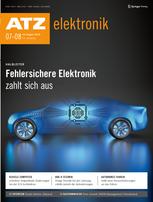 ATZelektronikVolume 1 / 2006 - Volume 14 / 2019Journal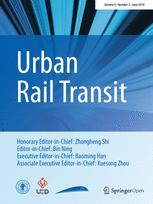 Urban Rail TransitVolume 1 / 2015 - Volume 5 / 2019Journal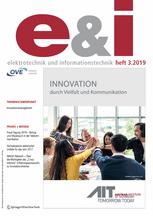 e & i Elektrotechnik und InformationstechnikVolume 114 / 1997 - Volume 136 / 2019Journal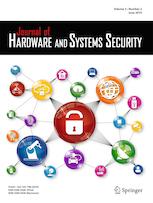 Journal of Hardware and Systems SecurityVolume 1 / 2017 - Volume 3 / 2019Journal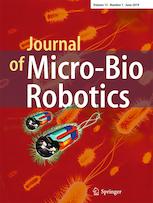 Journal of Micro-Bio RoboticsVolume 4 / 2008 - Volume 15 / 2019Journal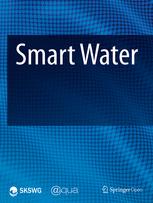 Smart WaterVolume 1 / 2016 - Volume 4 / 2019Journal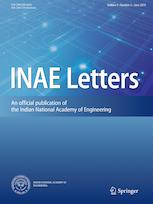 INAE LettersVolume 1 / 2016 - Volume 4 / 2019Journal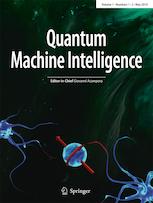 Quantum Machine IntelligenceVolume 1 / 2019Journal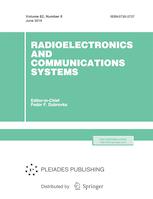 Radioelectronics and Communications SystemsVolume 50 / 2007 - Volume 62 / 2019Journal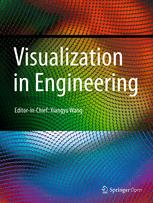 Visualization in EngineeringVolume 1 / 2013 - Volume 7 / 2019Journal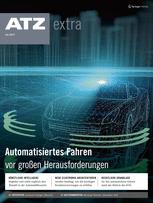 ATZextraVolume 12 / 2007 - Volume 24 / 2019Journal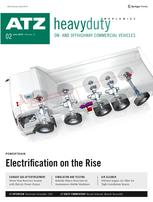 ATZheavy duty worldwideVolume 9 / 2016 - Volume 12 / 2019Journal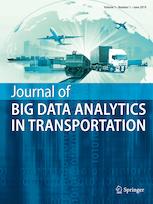 Journal of Big Data Analytics in TransportationVolume 1 / 2019Journal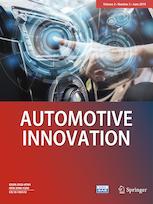 Automotive InnovationVolume 1 / 2018 - Volume 2 / 2019Journal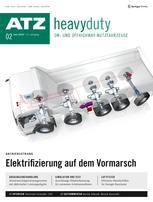 ATZheavy dutyVolume 1 / 2008 - Volume 12 / 2019Top of FormJournal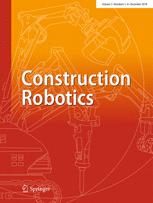 Construction RoboticsVolume 1 / 2017 - Volume 2 / 2018Journal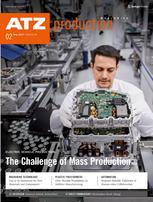 ATZproduction worldwideVolume 1 / 2008 - Volume 6 / 2019Journal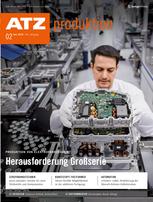 ATZproduktionVolume 1 / 2008 - Volume 6 / 2019Journal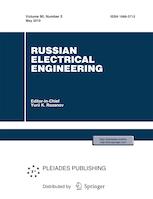 Russian Electrical EngineeringVolume 78 / 2007 - Volume 90 / 2019Journal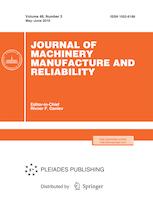 Journal of Machinery Manufacture and ReliabilityVolume 36 / 2007 - Volume 48 / 2019Journal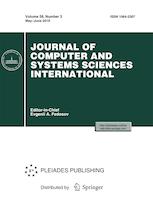 Journal of Computer and Systems Sciences InternationalVolume 45 / 2006 - Volume 58 / 2019Journal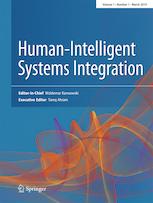 Human-Intelligent Systems IntegrationVolume 1 / 2019Journal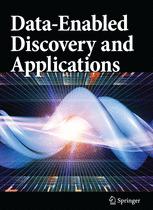 Data-Enabled Discovery and ApplicationsVolume 1 / 2017 - Volume 3 / 2019Journal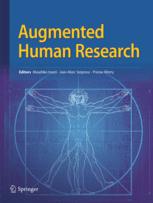 Augmented Human ResearchVolume 1 / 2016 - Volume 4 / 2019Journal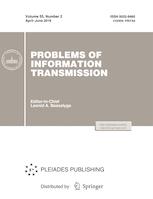 Problems of Information TransmissionVolume 37 / 2001 - Volume 55 / 2019Journal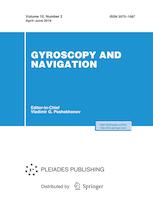 Gyroscopy and NavigationVolume 1 / 2010 - Volume 10 / 2019Journal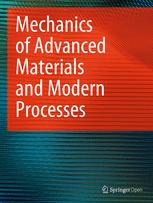 Mechanics of Advanced Materials and Modern ProcessesVolume 1 / 2015 - Volume 5 / 2019Journal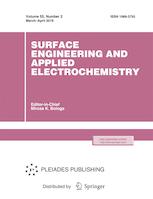 Surface Engineering and Applied ElectrochemistryVolume 43 / 2007 - Volume 55 / 2019Journal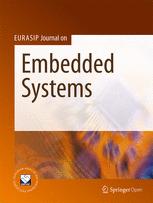 EURASIP Journal on Embedded SystemsVolume 2006 / 2006 - Volume 2019 / 2019Journal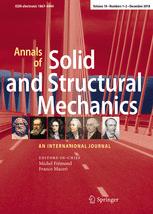 Annals of Solid and Structural MechanicsVolume 1 / 2010 - Volume 10 / 2018Journal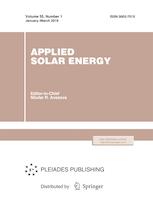 Applied Solar EnergyVolume 43 / 2007 - Volume 55 / 2019Journal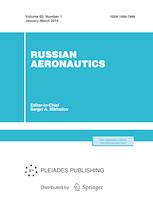 Russian AeronauticsVolume 50 / 2007 - Volume 62 / 2019Journal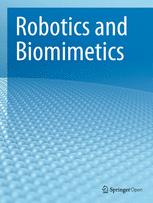 Robotics and BiomimeticsVolume 1 / 2014 - Volume 5 / 2018Journal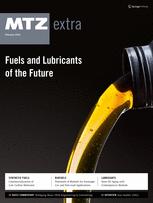 ATZextra worldwideVolume 12 / 2007 - Volume 23 / 2018Journal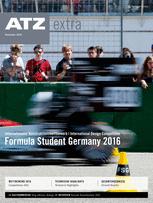 Sonderprojekte ATZ/MTZVolume 21 / 2016 - Volume 23 / 2018Top of FormJournal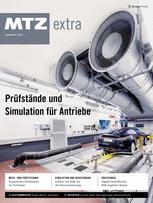 MTZextraVolume 21 / 2016 - Volume 23 / 2018Journal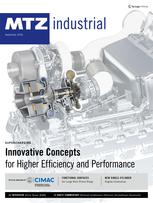 MTZ industrialVolume 1 / 2011 - Volume 8 / 2018Journal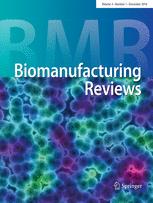 Biomanufacturing ReviewsVolume 1 / 2016 - Volume 3 / 2018Journal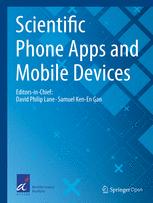 Scientific Phone Apps and Mobile DevicesVolume 1 / 2015 - Volume 4 / 2018Journal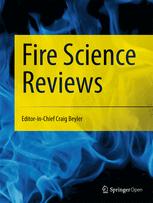 Fire Science ReviewsVolume 1 / 2012 - Volume 6 / 2017Journal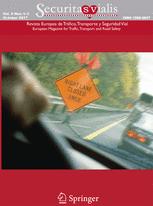 Securitas VialisVolume 1 / 2009 - Volume 9 / 2017Journal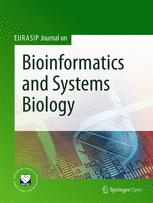 EURASIP Journal on Bioinformatics and Systems BiologyVolume 2006 / 2006 - Volume 2017 / 2016Journal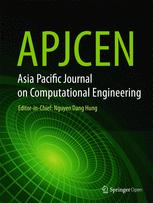 Asia Pacific Journal on Computational EngineeringVolume 1 / 2014 - Volume 4 / 2017Journal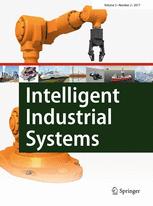 Intelligent Industrial SystemsVolume 1 / 2015 - Volume 3 / 2017Journal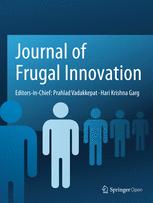 Journal of Frugal InnovationVolume 1 / 2015 - Volume 2 / 2017Journal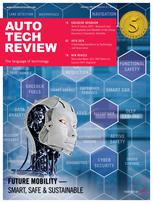 Auto Tech ReviewVolume 1 / 2012 - Volume 6 / 2017Journal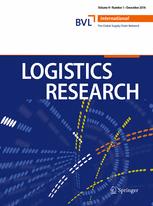 Logistics ResearchVolume 1 / 2009 - Volume 9 / 2016Journal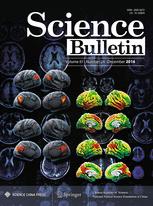 Science BulletinVolume 42 / 1997 - Volume 61 / 2016Journal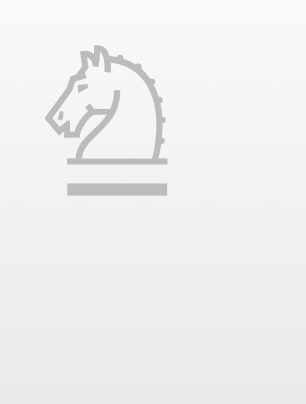 Sonderprojekte ATZ/MTZ worldwideVolume 21 / 2016Journal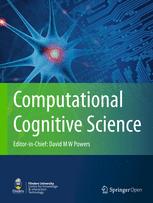 Computational Cognitive ScienceVolume 1 / 2015 - Volume 2 / 2016Journal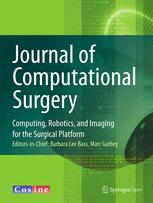 Journal of Computational SurgeryVolume 1 / 2014 - Volume 4 / 2016Journal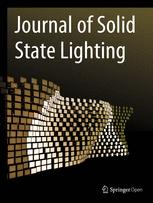 Journal of Solid State LightingVolume 1 / 2014 - Volume 3 / 2016Journal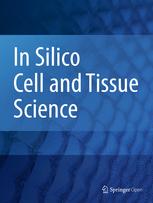 In Silico Cell and Tissue ScienceVolume 1 / 2014 - Volume 2 / 2015Journal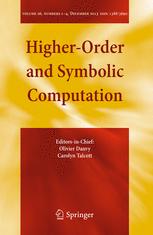 Higher-Order and Symbolic ComputationVolume 1 / 1988 - Volume 26 / 2013Journal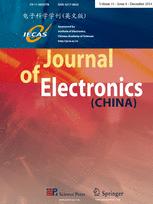 Journal of Electronics (China)Volume 1 / 1984 - Volume 31 / 2014Top of FormJournal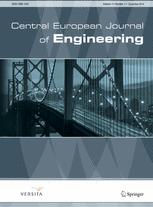 Central European Journal of EngineeringVolume 1 / 2011 - Volume 4 / 2014Journal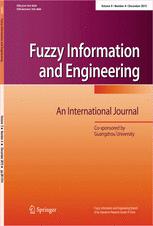 Fuzzy Information and EngineeringVolume 1 / 2009 - Volume 5 / 2013Journal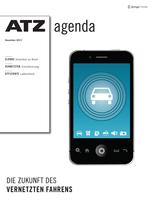 ATZagendaVolume 1 / 2012 - Volume 2 / 2013Journal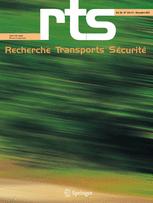 Recherche Transports SécuritéVolume 27 / 2011 - Volume 28 / 2012Journal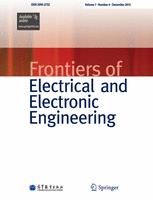 Frontiers of Electrical and Electronic EngineeringVolume 1 / 2006 - Volume 7 / 2012Journal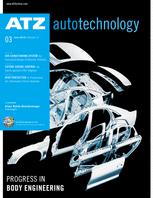 ATZautotechnologyVolume 1 / 2001 - Volume 12 / 2012Journal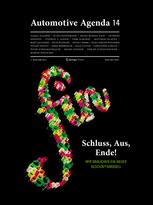 Automotive AgendaVolume 1 / 2008 - Volume 5 / 2012Journal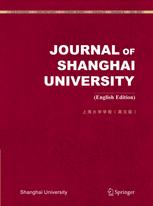 Journal of Shanghai University (English Edition)Volume 1 / 1997 - Volume 15 / 2011JournalBT Technology JournalVolume 15 / 1997 - Volume 25 / 2007JournalWelding InternationalVolume 17 / 2003 - Volume 18 / 2004JournalInternational Journal of CrashworthinessVolume 8 / 2003 - Volume 9 / 2004JournalThe Journal of Sustainable Product DesignVolume 1 / 2001 - Volume 4 / 2004JournalIIE TransactionsVolume 29 / 1997 - Volume 34 / 2002JournalDynamics and ControlVolume 1 / 1991 - Volume 11 / 2001JournalSpace DebrisVolume 1 / 1999 - Volume 2 / 2000JournalAdvanced Performance MaterialsVolume 1 / 1994 - Volume 6 / 1999JournalJournal of Reducing Space Mission CostVolume 1 / 1998Top of Form